COORDENAÇÃO DE APERFEIÇOAMENTO DE PESSOAL DE NÍVEL SUPERIOR EDITAL Nº EDITAL 41/2017 - ANEXO XII (ALTERAÇÃO)PROCESSO Nº 23038.016333/2017-85ANEXO XIIRequisitos de proﬁciência linguística para bolsistasOs candidatos a bolsas no âmbito do Programa Capes-PrInt para as modalidades de doutorado sanduíche ou de capacitação em curta duração, além das exigências relativas a proﬁciência de língua da IES de destino, deverão apresentar comprovante válido de proﬁciência para o idioma do país de destino ou idioma de trabalho aceito pela IES de destino de forma a atender aos requisitos mínimos da Capes, conforme a seguir:Para língua inglesa:TOEFL IBT - Internet-Based Testing: mínimo de 71 pontos,validade de 2 (dois) anos;TOEFL ITP - Institutional Testing Program: mínimo de 527 pontos, validade de 2 (dois) anos;IELTS - International English Language Test: mínimo de 6, sendo que cada banda (listening, reading, writing e speaking) deve ter nota mínima de 5 (cinco), validade de 2 (dois) anos; ePara língua francesa, com validade descrita abaixo:TCF TP – Test de Connaissance du Français: mínimo de B2, validade de 2 (dois) anos. O candidato deverá realizar no mínimo as provas obrigatórias;TCF Capes – Test de Connaissance du Français: mínimo de B2, validade de 2 (dois) anos;DELF – Diplôme d’Études en Langue Française:,mínimo de B2, sem prazo de validade; eDALF – Diplôme Approfondi de Langue Française: mínimo de C1, sem prazo de validade.Para língua alemã, com validade descrita abaixo:Certiﬁcado do Instituto Goethe: mínimo de B1, sem prazo de validade;TestDaF – Test Deutsch als Fremdsprache: mínimo de TDN3, sem prazo de validade;OnSET – online-Spracheinstufungstest: mínimo de B1, sem prazo de validade; eDSH – Deutsche Sprachprüfung für den Hochschulzugang: mínimo de DSH1, sem prazo de validade.Para língua espanhola:DELE – Diplomas de Español como Lengua Extranjera: mínimo de B2, emitido pelo Instituto Cervantes, sem prazo de validade; ePara língua italiana, com validade descrita abaixo:IIC – Istituto Italiano di Cultura: teste Lato Sensu, mínimo de B2, validade de 1 (um) ano;CELI – Certiﬁcato di Conoscenza della Lingua Italiana: mínimo CELI3, sem prazo de validade; eCILS – Certiﬁcazione di Italiano come Lingua Straniera: mínimo CILS due B2, sem prazo de validade.O candidato que pleitear bolsa para instituição de destino de países de língua portuguesa deverá, obrigatoriamente, apresentar a comprovação de proﬁciência em inglês, conforme descrito no item 1.1.Candidatos que comprovarem ter residido em um determinado país há no máximo 5 (cinco) anos, por um período superior a 12 (doze) meses, com evidência de certiﬁcado de estudos acadêmicos formais (diploma ensino médio, de escola técnica, de graduação ou de pós-graduação) lá obtido, estão dispensados da apresentação do certiﬁcado de proﬁciência na língua desse país.Será considerada como limite de validade dos testes de proﬁciência o último dia de inscrição do respectivo processo seletivo para a bolsa pleiteada.O candidato a bolsa deve apresentar o resultado do teste de proﬁciência no momento especiﬁcado pelo o instrumento de seleção promovido pela IES contemplada no âmbito do Programa Capes-PrInt. IMPORTANTE: O instrumento de seleção adotado pela IES contemplada deverá informar se o comprovante de proﬁciência deve ser apresentado no momento da inscrição do candidato ou da implementação da bolsa.Os requisitos de proﬁciência listados acima são exigência da CAPES e não substituem as exigências da Instituição de destino no exterior.Os certiﬁcados acima não são pré-requisito exigido pela Capes para candidatos a bolsas nas modalidades de professor visitante sênior ou júnior no exterior. Candidatos a estas modalidades deverão apresentar um documento da IES de destino informando que o candidato possui proﬁciência na língua suﬁciente para as atividades propostas ou algum dos certiﬁcados de proﬁciência exigido pela IES de destino.Caso o bolsista vá redigir a tese ou dissertação em uma língua diferente da do país de estudos, deverá apresentar teste de proﬁciência da língua do país de estudo com nota mínima equivalente a A2 e notamínima equivalente a B2 para a língua que redigirá a tese ou dissertação, em ambos os casos considerando-se o Quadro Europeu Comum de Referência para Línguas.O teste de proﬁciência em língua inglesa poderá ser aceito para qualquer país, desde que aceito pela IES de destino e esteja expresso na carta de aceite da instituição no exterior;Os candidatos estrangeiros as bolsas no Brasil (nas modalidades de professor pesquisador visitante, jovem talento ou pós-doutorado com experiência no exterior) que não forem falantes nativos de língua portuguesa ou inglesa deverão atender a um dos 3 requisitos a seguir:Comprovar o domínio de uma destas línguas por meio de documento da IES anﬁtriã que informe que o interessado possui proﬁciência linguística suﬁciente para as atividades propostas;Apresentar, para língua portuguesa, certiﬁcado Celpe-Bras; ouApresentar, para a língua inglesa, um dos certiﬁcados descritos no item 1.1 do presente anexo.Documento assinado eletronicamente por Anderson Ribeiro Correia, Presidente, em 22/08/2019, às 11:42, conforme horário oﬁcial de Brasília, com fundamento no art. 25, inciso II, da Portaria nº 01/2016 da Capes.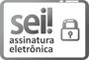 A autenticidade deste documento pode ser conferida no site http://sei.capes.gov.br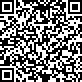 /sei/controlador_externo.php?acao=documento_conferir&id_orgao_acesso_externo=0, informando o código veriﬁcador 1035836 e o código CRC 978AA4C4.Referência: Processo nº 23038.016333/2017-85	SEI nº 1035836InglêsInglêsInglêsInglêsFrancêsFrancêsAlemãoAlemãoAlemãoAlemãoTOEFL IBTTOEFL ITPIELTSCambridge ExamDELF,TCF TP ou TCF CAPESDALFCert. doInstituto GoetheTestDaFDSHOnSET-Deutsch715276B2B2C1B1TDN 3DSH 1B1EspanholEspanholItalianoItalianoItalianoCert. DELECert. SIELETeste do IICCELI 3CILSB2C1B2Celi 3CILS DUE B2